Вахитова Ирина Владимировна, методист отдела образования  по ДО администрации Армизонского муниципального района, педагогический опыт, «Праздник литературного творчества».2015 г.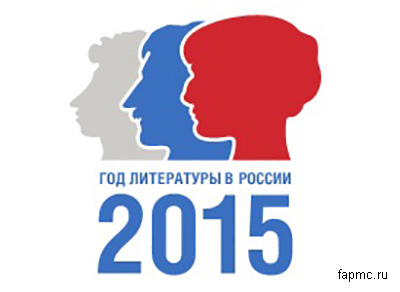 Праздник  литературного творчества   В Год Литературы , с целью повышения мотивации  деятельности педагогов ДОУ по созданию условий для развития творческой активности детей и эффективного развития детских способностей в различных видах литературной деятельности в Армизонском муниципальном районе прошел муниципальный фестиваль – конкурс литературного творчества среди воспитанников дошкольных образовательных учреждений.  Для выступления были предложены следующие номинации: - декламация стихов;- декламация прозы; - декламация стихов или прозы в формате домашнего видео (видеозапись);- театрализованная постановка литературного произведения любого жанра; - оригинальный жанр (литературно – музыкальная композиция и т.п.); -  книга своими руками; - публичное выступление (защита проекта);   70 девчонок и мальчишек в возрасте от 4 до 7 лет вместе со своими наставниками – педагогами, родителями, бабушками и другими заинтересованными лицами приняли участие в этом интересном, масштабном и значимом мероприятии.   МАОУ Армизонская  СОШ предоставила для выступлений маленьких артистов школьный актовый зал, в жюри приглашены работники культуры и библиотечной системы района, психолог школы, а так же в качестве  гостей присутствовали  филологи и представители СМИ.  Все выступления были достойны внимания, но описать каждое нет возможности, представляем самые яркие моменты праздника.Фото 1.Быть членом жюри - ответственная работа, но интересная.                       МАОУ ДО «Детский сад «Солнышко» представили сказку на новый лад «Приключения в Теремке». Пятилетние артисты справились с постановкой на «отлично».Фото 2. Все герои уже собрались в Теремке. Вот и Медведь пожаловал.Ребята подготовительной группы представили вниманию зрителей театрально – музыкальную постановку «Новые приключения Красной Шапочки».Фото3, 4. Волк, конечно, создавал препятствия главной героине, при этом используя все свое театральное мастерство, и даже изъяснялся на  французском языке, пел разными голосами, но дружба  и взаимовыручка  героев сказки – сильнее, а доброта  друг к другу  привела его в общий танец. Фото 5.Выступление сопровождалось музыкой, пением, танцами. Все – и выступающие, и зрители получили истинное наслаждение от просмотра.    Хочется сказать, что родители приняли самое активное участие в подготовке к Фестивалю :  шили костюмы, помогали на репетициях, а для номинации «Книги своими руками» создали книги для слабовидящих детей, рассказали, как ими пользоваться и озвучили свое решение передать их в  Центр медицинской и социальной реабилитации «Пышма».Фото 6.Турханских Ваня и  Светлана СергеевнаФото 7Турханских Карина и Елена Владимировна представляют  книги для слабовидящих детей.  В этот день много говорили о доброте, о достойных поступках, об акциях, которые проходят в стране, о реальной возможности каждой семьи поучаствовать в каком – то добром деле, ведь «Семья - это та первичная среда, где человек должен учиться творить добро». В. А. Сухомлинский.   Интересной  и значимой была защита проекта в выступлении  Подкорытова  Артема из группы кратковременного пребывания  МАОУ Ивановской СОШ. Фото 8.Большую работу провел он вместе с мамой, чтобы узнать, как хлеб пришел на стол, сколько для этого требуется усилий, труда человеческого и любви к своему делу и краю, в котором живешь. Фото 9.Проведя серьезные исследования и расчеты, они создали памятку  бережного отношения к хлебу .Фото 10.    Зрители, не смотря на свой невеликий возраст, внимательно, с уважением и осознанием сказанного, слушали выступающего.А  потом ребята этого же образовательного учреждения порадовали нас своей литературно – музыкальной композицией к 70-летию Победы – еще один воспитательный момент этого дня.Фото 11МАОУ ДО «Детский сад «Родничок» показали театрализованную постановку литературного произведения «Волк и семеро козлят».Фото 12.Фото 13. Весело, задорно «козлята» пели, веселились, танцевали на сцене, заряжая своей энергией зрителей. Актерское мастерство Мамы – Козы, Волка, Петушка было отмечено бурными аплодисментами и высокой оценкой жюри.Театр одного актера показала Попова Алена, воспитанница этого же детского сада, рассказав целую историю любви к игрушке, с помощью декламации стихотворения «Мишка».Фото 14.Для тех, кому сложно просто сидеть, смотреть и слушать в зале, было организовано место для рисования, раскрашивания и конструирования, где дети могли, не мешая остальным, еще чему – то научиться друг у друга.Фото 15.«Час работы научит большему, чем день объяснений, ибо если я занимаю ребенка в мастерской, его руки работают в пользу его ума: он становится философом, считая себя только ремесленником». Руссо Жан-Жак.Много в этот день прозвучало стихов и прозы, интересными были выступления в формате домашнего видео, где дети показывали себя настоящими мастерами слова и актерского мастерства в семейной среде. Зрителей порадовали, воспитателям дали возможность узнать себя с другой стороны.А в то время, когда жюри подводило итоги, ребята могли не только участвовать в играх, которые им предложили организаторы, но и просто пообщаться друг с другом, продемонстрировав знание хороших манер.Фото 16. Как говорил Себастьен-Рош Николя де Шамфор (1741-1794 гг.) - французский писатель, мыслитель, моралист : «Хороший вкус, такт и воспитанность связаны между собой куда теснее, чем желательно считать. Такт — это хороший вкус в поведении и манере держать себя, а воспитанность — хороший вкус в беседе и речах».    Церемония награждения состояла из шквала аплодисментов, улыбок и приятных слов в адрес педагогов, родителей и участников. Фото 17.Нельзя не сказать о спонсорах – индивидуальных предпринимателях, которые предоставили для каждого образовательного учреждения в качестве поощрения настольные игры, а книги, дипломы и сертификаты участников ребята получили от организаторов Фестиваля.По мнению всех участников, праздник получился добрым, познавательным, развивающим, воспитывающим. И дети, и взрослые получили весомую порцию добра, позитива, хорошего настроения, творчества, ведь, как говорил В. А. Сухомлинский: «Дети должны жить в мире красоты, игры, сказки, музыки, рисунка, фантазии, творчества», а будет ли этот мир таковым, зависит от нас. Методист  по дошкольному образованию отдела образования администрации Армизонского муниципального района  Ирина Владимировна Вахитова